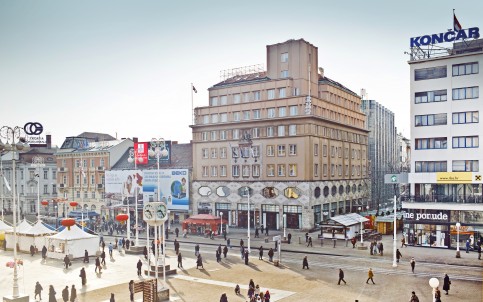 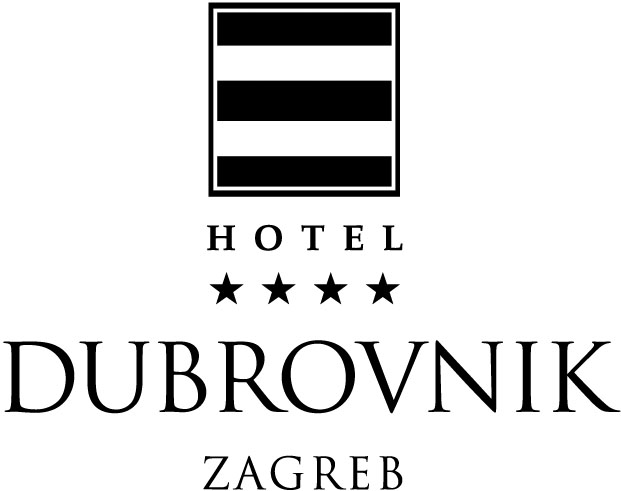 RESERVATION FORM FOR ACCOMMODATIONUFAW International Animal Welfare Science Symposium: Animal Populations – World Resources and Animal Welfare, Zagreb 14th - 15th July 2015HSA International Symposium 2015: Recent Advances II, Zagreb 16th - 17th July 2015Deadline to make reservation – 1st March 2015 After that date the availability of rooms at the special conference price can not be guaranteed.Thank you for your confidence and best regards!Please return this completed form to: Mladen Klemen (Groups supervisor), Hotel Dubrovnik d.d. • Gajeva 1, HR-10000 Zagreb, Hrvatska-Croatia• Tel. (+385 1) 48 63 504 • Fax: (+385 1) 48 63 507www.hotel-dubrovnik.hrEmail: mklemen@hotel-dubrovnik.hrNAME OF THE GUESTNAME OF ACCOMPANYING PERSONWHICH MEETING ARE YOU ATTENDINGPlease tick required datesDATE OF ARRIVALDATE OF DEPARTURENAME OF THE COMPANYTELEPHONE, FAX, E-MAIL CONTACTTYPE OF ROOM Standard single room                  630 kn approx 83 €Double room for single use         706 kn approx 93 €Double room for double use       860 kn approx 113 €Deluxe  room for single use        820 kn approx 108 €Deluxe  room for double use       980 kn approx 129 €Extra charge city tax 1 EUR per person dailyPlease tick required room typeStandard single room  [...]Double room for single use  [   ]Double room for double use  [   ]Deluxe room for single use  [   ]Deluxe room for double use  [   ]METHOD OF PAYMENTCREDIT CARD NUMBER/ EXPIRY DATE / CARD SECURITY CODE (last three digits on the signature strip on reverse of the card) FREE CANCELLATION72  hours before arrivalPARKING SPACE ON REQUEST – rate per place per day 14 EURPlease note if you need parkingRESERVATION CONFIRMED BYMladen Klemen- Groups supervisormklemen@hotel-dubrovnik.hr